Section 4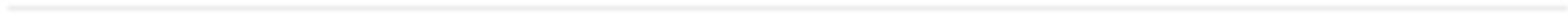 Generational DifferencesCredit: “Traditionalists, Boomers, Xers, AND Millenials: Giving and Getting the Mentoring You Want”; Mentoring Luncheon given by Cathy A. Trower, Ph.D., October 16, 2009.How to Work TogetherBe aware of differencesAppreciate the strengthsManage the differencesWhen working with BoomersShow respectChoose face-to-face conversationsGive them your full attentionPlay the gameLearn the school historyWhen working with XersGet to the pointUse emailGive them space—don’t micromanageGet over the notion of paying duesLighten upAvoid judging—look for things in commonFind balance between work and lifeWhen working with MillennialsChallenge themAsk them their opinionsFind them a mentorProvide timely feedbackBe flexibleCopyright 2009, St. Cloud University, Teacher Quality Enhancement Center; Adapted from work of Clair Raines. www.generationsatwork.comBaby Boomers (1946-1960)Generation X (1961-1980)Millennials (1981-2000)Major InfluencesSuburbia, TV, Vietnam, Watergate, Protests: Human Rights & Women’s Movement, Drugs, Sex, & Rock ‘n’ RollSesame Street, MTV, Game Boy, PC, Divorce-rate tripled, Latchkey children, Left aloneExpanded technology, Natural disasters, Violence/gangs, Diversity, Coddled by parentsCharacteristicsIdealistic, Competitive, Question AuthorityEclectic, Resourceful, Self-Reliant, Distrustful, Highly Adaptive to change & technologyGlobally concerned, Realistic, Cyber-savvy, Suffer “ADD,” “Remote control kids”Key DescriptorOptimistSkepticRealistSlogan“Thank God it’s Monday”“Work to Live”“It’s all about me”Job ChangingPuts you behind Stay if moving upIs necessary Follow your heartThe ultimate multitaskers Part of daily routine; expectedMotivators$, title, recognition, promotionFreedom, funPersonal fulfillmentWorkplace FlexibilityThe nerve of those Xers!I’ll go where I can find it.Should suit my needs.Working Long HoursWill get ahead, $, bonusGet a life!Decide when, where and howBut not all AT workProductivityInput matters mostOutput is all that mattersChurn lots of topsoil in many areasGive me more...MoneyTimeAffirmationPerformance ReviewsOnce a year; documentedSorry to interrupt; How am I doing?What do you mean I’m not outstanding?Work-Life IntegrationWork matters most; divorced or dual careerFamily matters as much; dual careerToo soon to tellCareer PathsLadder; upward mobilityLattice; plateaus are fineCheckerboardCareer PaceProve yourself with long hours; pay your duesI want to know all my options nowMay switch frequently and fast